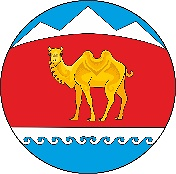     ПОСТАНОВЛЕНИЕ                                                                    JÖП	с. Новый Бельтир	«Об утверждении муниципальной программы комплексного развития систем коммунальной инфраструктуры  Бельтирского сельского поселения на 2022-2026 годы и на плановый период 2032г.»В соответствии с Федеральным законом от 30 декабря 2004 года № 210-ФЗ «Об основах регулирования тарифов организаций коммунального комплекса», Федеральным Законом РФ от 23 ноября 2009 года № 261-ФЗ «Об энергосбережении и о повышении энергетической эффективности и о внесении изменений в отдельные законодательные акты Российской федерации», Федеральным Законом от 27 июля 2010 года № 190-ФЗ «О теплоснабжении», Федеральным законом от 7 декабря 2011 года № 416-ФЗ «О водоснабжении и водоотведении»,  постановляю:1. Утвердить муниципальную программу комплексного развития систем коммунальной инфраструктуры Бельтирского  сельского поселения на 2022-2026 годы и на плановый период 2032г., согласно приложению.2. Контроль за реализацией программы возложить на экономиста по финансовой работе администрации Бельтирского  сельского поселения  Дидуновой Я.А.3. Настоящее решение вступает в силу со дня его подписания. Глава Бельтирского сельского поселения   Кош-Агачского района Республики Алтай                                        Таханов А.Л.Муниципальная программа
«Комплексного развития систем коммунальной инфраструктуры
«Бельтирского  сельского поселения на 2022-2026 годы и на плановый период 2032г.»
Паспорт муниципальной программы
"Комплексного развития систем коммунальной инфраструктуры Бельтирского  сельского поселения на 2022-2026 годы и на плановый период 2032г.»1. Основания для разработки программыОснованиями для разработки программы являются:- Федеральный Закон от 30.12.2004 г. № 210-ФЗ «Об основах регулирования тарифов организаций коммунального комплекса»;- Федеральный Закон РФ от 23 ноября 2009 года № 261-ФЗ «Об энергосбережении и о повышении энергетической эффективности и о внесении изменений в отдельные законодательные акты российской федерации»;- Федеральный Закон от 27.07.2010 г. № 190-ФЗ «О теплоснабжении»;	- Федеральный закон от 07.12.2011 г. № 416-ФЗ «О водоснабжении и водоотведении»;- Генеральный план  Бельтирское  сельского поселения;- Приказ Министерства регионального развития РФ от 06.05.2011 г. № 204 «О разработке программ комплексного развития систем коммунальной инфраструктуры муниципальных образований»;- Постановление Правительства Российской Федерации от 14 июня 2013 г. № 502 «Об утверждении требований к программам комплексного развития систем коммунальной инфраструктуры поселений, городских округов».2. Цели и задачи совершенствования и развития коммунального комплекса
сельского поселенияЦелью разработки  Программы комплексного развития систем коммунальной инфраструктуры  Бельтирского  сельского поселения является обеспечение развития коммунальных систем и объектов в соответствии с потребностями жилищного и промышленного строительства, повышение качества производимых для потребителей коммунальных услуг, улучшение экологической ситуации.Программа комплексного развития систем коммунальной инфраструктуры Бельтирского сельского поселения является базовым документом для разработки инвестиционных и производственных Программ организаций коммунального комплекса муниципального образования.Основными задачами совершенствования и развития коммунального комплекса Бельтирского сельского поселения являются:инженерно-техническая оптимизации коммунальных систем;взаимосвязанное перспективное планирование развития коммунальных систем;обоснование мероприятий по комплексной реконструкции и модернизации;повышение надежности систем и качества предоставления коммунальных услуг;совершенствование механизмов снижения стоимости коммунальных услуг при сохранении (повышении) качества предоставления услуг и устойчивости функционирования коммунальной инфраструктуры муниципального образования;совершенствование механизмов развития энергосбережения и повышения энергоэффективности коммунальной инфраструктуры муниципального образования;повышение инвестиционной привлекательности коммунальной инфраструктуры муниципального образования;обеспечение сбалансированности интересов субъектов коммунальной инфраструктуры и потребителей.3. Сроки и этапы реализации ПрограммыПериод реализации Программы: 2 этапа.1 этап: 2022-2026 годы;2 этап: 2026-2032 годы.4. Механизм реализации целевой программыМеханизм реализации Программы включает следующие элементы:разработку и издание муниципальных правовых актов, необходимых для выполнения Программы;- ежегодную подготовку и уточнение перечня программных мероприятий на очередной финансовый год и плановый период, уточнение затрат на реализацию программных мероприятий;- размещение в средствах массовой информации и на официальном сайте администрации поселка информации о ходе и результатах реализации Программы.Управление и контроль за реализацией Программы осуществляет координатор – Администрация муниципального образования «Кош-Агачский район», администрация МО Бельтирское сельское поселение.Администрация сельского поселения контролирует и координирует выполнение программных мероприятий, обеспечивает при необходимости их корректировку, координирует деятельность по реализации основных мероприятий Программы, осуществляет мониторинг и оценку результативности мероприятий; организует размещение в средствах массовой информации и на официальном сайте администрации сельского поселения информацию о ходе и результатах целевой Программы.Реализацию Программы осуществляют исполнители – МКУ «Тепло», МКУ «Трансстрой».Подрядные организации проходят отбор на выполнение работ, оказание услуг, согласно действующему законодательству Российской Федерации, и несут ответственность за качественное и своевременное выполнение.Для обеспечения контроля и анализа хода реализации Программы муниципальный заказчик Программы ежегодно согласовывает уточненные показатели, характеризующие результаты реализации Программы, на соответствующий год.5. Оценка ожидаемой эффективностиРезультаты долгосрочной муниципальной целевой программы комплексного развития систем коммунальной инфраструктуры сельского поселения на 2022-2026 гг. определяются с помощью целевых индикаторов.Ожидаемыми результатами Программы являются улучшение экологической ситуации в сельском поселении за счет:1. Технологические результаты:- обеспечение устойчивости системы коммунальной инфраструктуры поселения;- ликвидация дефицита потребления тепло - водоснабжения, электроэнергии;- внедрение энергосберегающих технологий;- снижение удельного расхода условного топлива, электроэнергии для выработки энергоресурсов;- снижение потерь коммунальных ресурсов.2. Социальные результаты:- рациональное использование природных ресурсов;- повышение надежности и качества предоставления коммунальных услуг;- снижение себестоимости коммунальных услуг.3. Экономические результаты:- повышение инвестиционной привлекательности организаций коммунального комплекса поселка.6. Система водоснабженияЦентрализованное водоснабжение в селе  с. Бельтир и в с.  Новый Бельтир отсутствуют. В селе Новый Бельтир имеется две  скважины. Скважины  Бельтирского  сельского поселения являются собственностью МКУ «Тепло».Качество питьевой воды соответствует СанПиН 2.1.4.1074-01. Систем очистки и водоподготовки воды не имеются.Используется вода на хозяйственно-питьевые цели, пожаротушение и полив.7. ВодоотведениеЦентрализованная канализация на территории поселения отсутствует. Хозяйственно-бытовые стоки поступают в выгребные ямы и надворные уборные, утилизация из которых производится населением самостоятельно. Строительство централизованной канализации в ближайшей перспективе не планируется.Дождевая канализация в деревне отсутствует. Отведение дождевых и талых вод осуществляется по рельефу местности в пониженных местах.8. ТеплоснабжениеЦентрализованное отопление в селе отсутствует.Индивидуальный жилой сектор снабжается теплом от печей. В качестве топлива для всех тепловых источников используются уголь, дрова. 9. ЭлектроснабжениеСистема электроснабжения сел Новый Бельтир, Бельтир  является централизованной. Источником централизованного электроснабжения является понизительная подстанция (ПС) ПС 110/10 кВ в селе Кош-Агач.Передача мощности от ПС 110/10 кВ  осуществляется по воздушным  линиям электропередачи (ЛЭП) 10 кВ до трансформаторных подстанций ТП-10/0,4 кВ, расположенных в с. Бельтир и в с. Новый Бельтир. Сеть электроснабжения 10 кВ выполнена по магистральным схемам, воздушными линиями (голый провод).Общая протяженность линий электропередач 10 кВ, в границах населенного пункта, составляет – 4 км. Распределение мощности осуществляется на трансформаторные подстанции 10/0,4кВ.        На территории села Новый Бельтир  расположено 6 трансформаторных подстанций ТП 10/0,4кВ различной мощности.На территории села Бельтир   расположено 3 трансформаторных подстанций ТП 10/0,4кВ различной мощности.10. Система обращения с отходамиНа территории Бельтирского сельского поселения имеются полигон ТБО и биотермическая яма. Обслуживание полигона (захоронение, буртовка), вывоз мусора осуществляет МКУ «Трансстрой». Проблемы:значительная по размерам территория поселения;Постоянные перебои в буртовке свалок;Отсутствие мусороперерабатывающих предприятий и организаций.Возникающие несанкционированные свалки ликвидируются при наличии средств в местном бюджете.11. Мероприятия программы и показатели11.1. В системе организации водоснабженияДля повышения надежности работы, обеспечения водоснабжением и повышения экономической эффективности необходимы мероприятия:- капитальный ремонт скважины в селе Бельтир;- текущий ремонт скважин в селе Новый Бельтир;- приобретение и установка оборудований систем очистки воды; 11.2. В системе организации теплоснабженияДля снижения энергозатрат работы не требуются.11.3. В системе электроснабженияДля повышения надежности работы в системе электроснабжения не требуется.12. Планируемые расходы и источники финансирования программыПеречень мероприятий и объемы финансирования носят прогнозный характер и утверждаются решением Совета депутатов на очередной финансовый год.Для достижения цели и решения задач при реализации Программы могут использоваться следующие источники финансирования: средства бюджетов всех уровней, тарифная составляющая, плата за подключение, собственные средства предприятий, инвестиции.13. Определение эффекта от реализации мероприятий
по развитию и модернизации систем коммунальной инфраструктурыРеализация предложенных программных мероприятий по развитию и модернизации коммунальной инфраструктуры муниципального образования позволит улучшить качество обеспечения потребителей сельского поселения коммунальными услугами.Реализация мероприятий по развитию и модернизации системы водоснабжения позволит:- повысить уровень соответствия качества воды нормативным требованиям;Непосредственная эффективность от реализации программных мероприятий определяется достижением запланированных показателей.В конечном итоге эффективность выполнения программы будет выражаться в увеличении доли населения, обеспеченного питьевой водой, отвечающей санитарно-гигиеническим требованиям.Результаты от реализации Программы будут выражаться в повышении надежности и эффективности систем водоснабжения за счет их модернизации и реконструкции, развитии систем забора и транспортировки воды, восстановлении рациональном использовании энергии, сырья и материалов.Реализация мероприятий по обеспечению населения электроэнергией:- снизить норму потребления электрической энергии- повысить максимально достигаемый объем электроснабжения- повысить наличие контроля качества товаров и услуг до 100%.Реализация комплекса мероприятий программы по развитию и модернизации объектов, функционирующих в сфере утилизации (захоронения) твердых бытовых отходов, позволит:- повысить долю отходов, размещенных с соблюдением норм природоохранного законодательства до 80%.Таким образом, реализация мероприятий по модернизации и развитию коммунальной инфраструктуры сельского поселения актуальна и необходима.СЕЛЬСКАЯ АДМИНИСТРАЦИЯ БЕЛЬТИРСКОГО СЕЛЬСКОГО ПОСЕЛЕНИЯ КОШ-АГАЧСКОГО РАЙОНА РЕСПУБЛИКИ АЛТАЙ(БЕЛЬТИРСКАЯ СЕЛЬСКАЯ АДМИНИСТРАЦИЯ) 649789, с. Новый Бельтирул. Центральная, 2РОССИЯ ФЕДЕРАЦИЯЗЫАЛТАЙ РЕСПУБЛИКАКОШ-АГАЧ АЙМАКБЕЛТИР  JУРТ JEЗЕЕЗИНИН АДМИНИСТРАЦИЯЗЫ649789, Jаны Белтир jЦентральная ором, 2от“25”марта2022г.. №29Наименование Программы«Комплексного развития систем коммунальной инфраструктуры  Бельтирского сельского поселения на 2022-2026 годы и на плановый период 2032г.(далее - Программа)Основание для разработки Программы- Федеральный Закон от 30.12.2004 г. № 210-ФЗ «Об основах регулирования тарифов организаций коммунального комплекса»;- Федеральный Закон РФ от 23 ноября 2009 года № 261-ФЗ «Об энергосбережении и о повышении энергетической эффективности и о внесении изменений в отдельные законодательные акты Российской Федерации»;- Федеральный Закон от 27.07.2010 г. № 190-ФЗ «О теплоснабжении»;- Федеральный закон от 07.12.2011 г. № 416-ФЗ «О водоснабжении и водоотведении»;- Генеральный план  Бельтирского   сельского поселения;- Приказ Министерства регионального развития РФ от 06.05.2011 г. № 204 «О разработке программ комплексного развития систем коммунальной инфраструктуры муниципальных образований»;- Постановление Правительства Российской Федерации от 14 июня 2013 г. № 502 г. «Об утверждении требований к программам комплексного развития систем коммунальной инфраструктуры поселений, городских округов»Заказчик ПрограммыАдминистрация  МО «Кош-Агачский район», администрация МО « Бельтирское сельское поселение».Разработчик ПрограммыАдминистрация МО « Бельтирское сельское поселение».Ответственный исполнитель ПрограммыАдминистрация МО « Бельтирское сельское поселение».Исполнители ПрограммыАдминистрация МО « Бельтирское сельское поселение», МКУ «Тепло», МКУ «Трансстрой».Цели и задачи ПрограммыЦели Программы:Развитие систем коммунальной инфраструктуры (теплоснабжения, водоснабжения, водоотведения и очистки сточных вод) в соответствии с текущими и перспективными потребностями муниципального образования, в целях повышения качества услуг и улучшения экологического состояния.Важнейшие целевые показатели ПрограммыЦелевыми показателями Программы являются:функционирование систем и объектов коммунальной инфраструктуры в соответствии с потребностями жилищного строительства;предоставление качественных услуг для потребителей;улучшение экологической ситуации;техническая и экономическая доступность коммунальных услуг;повышение уровня жизни населения за счет строительства новых объектов коммунальной инфраструктурыОжидаемый конечный результат Программы1. Инженерно-техническая оптимизация коммунальных систем;2. Перспективное планирование развития систем;3. Обоснование мероприятий по комплексной реконструкции и модернизации;4. Повышение надежности систем и качества предоставления коммунальных услуг;5. Совершенствование механизмов развития энергосбережения и повышения энергоэффективности коммунальной инфраструктуры муниципального образования;6. Повышение инвестиционной привлекательности коммунальной инфраструктуры муниципального образования;7. Обеспечение сбалансированности интересов субъектов коммунальной инфраструктуры и потребителей.Объемы и источники финансирования ПрограммыВсегои в т.ч. по бюджетамСроки реализации Программы1 этап: 2022-2026 годы;2 этап :2026-2032 годыКонтроль за исполнением ПрограммыКонтроль за реализацией Программы осуществляется:- администрацией муниципального образования МО «Кош-Агачский» район;- администрация МО Бельтирское  сельское поселение 